С чем имеет дело семейное консультирование?Семейное  консультирование  работает над отношениями.  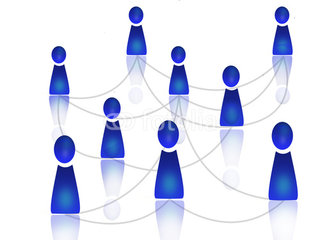 Над связью и взаимодействием людей. Семейная терапия работает не со словами. С тем, что стоит за этими словами. 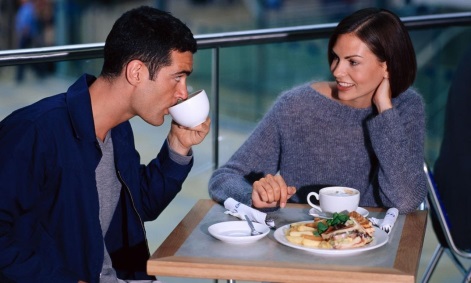 С тем, что  может  проявиться  через улыбки, ухмылки, опущенные плечи,  медленную походку, отказ от разговора, хлопанье дверями, громкий  или тихий голос….Только собрав информацию от всех членов семьи, консультант может сделать достоверный вывод о происходящем и быстрее понять проблему.Часто  невозможно сделать точный вывод про отношения со слов только одного человека. Поэтому нередко консультант приглашает на встречу партнера или других членов семьи.Краткая история семейного консультирования:Семейное консультирование как самостоятельное направление появилось  в 50-е годы 20 века.. Семейные консультанты работали с такими сложными вопросами как: шизофрения и роль семьи в этом, анорексия, суицидальное поведение, употребление алкоголя и наркотиков и др. Повысился процент людей, которые стали получать адекватную помощь .В некоторых случаях отпала необходимость в огромном количестве лекарств, глушащих человека, но не излечивающих его. Вирджиния Сатир, работая  в рамах этого подхода, творила чудеса, помогая вернуть потерянные отношения. Высвечивая ситуацию под новым углом, восстанавливать уважение клиентов к себе и друг  другу. И здесь большую роль играло ее умение видеть как люди общаются, видеть те смыслы, которые не являются очевидными, умение создавать и предлагать много разных вариантов развития событий (а не только один, пессимистичный), с которым обычно приходит семьи на консультацию. Умение заботится о каждом и являть собою пример для семьи. 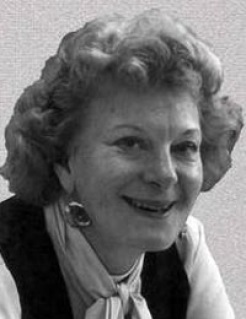 Прорывом стал и «структурный подход» (С. Минухин). Он позволил многим специалистам увидеть как связаны члены семьи между собой. Есть ли в отношениях напряжение, которое приводит к конфликтам. Или отдаленность, которая не позволяет в полной мере чувствовать близость. Действия терапевта в этом случае направлялись на формирование новой структуры, которая  лучше удовлетворет потребности каждого члена семьи.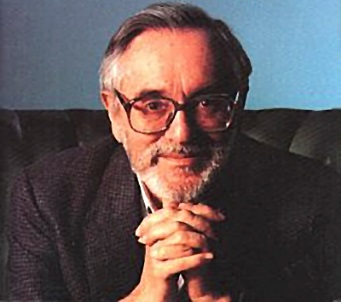 Постепенно семейное консультирование заняло прочные позиции во многих странах мира. В тех странах, где платная медицина, страховые компании могут оплачивать полностью или частично семейные сессии. Есть квалифицированные терапевты, прошедшие обучение и работающие только с семейными вопросами. России центры семейного консультирования  и обучение квалифицированных специалистов расположены в Москве (Институт интегративной системной терапии), в Санкт-Петербурге. 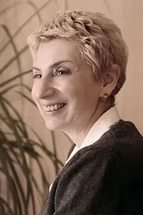 С какими проблемами работает семейный подход?Перечислим некоторые проблемы, с которыми семейное консультирование имеет дело:Сложности во взаимопонимании между супругамиПроблемы у ребенкаПроблемы сексуального характераКонфликты между поколениямиЗависимости в семье (наркомания, алкоголизм, компьютерная зависимость и др.)Хроническая болезньВ отличии от индивидуальных консультаций, на встречу приходят члены семьи. Или если семья по каким-то причинам не может принять участие в консультации, то  приглашаются люди из ближайшего круга общения (друзья, сожители, социальный работник и др.)Такие встречи занимают, как правило, несколько консультаций. Есть  семьи, которым достаточно пары консультаций для того, чтобы ситуация изменилась. Кому-то требуется больше времени, чтобы привыкнуть к определенному ритму изменений и действовать постепенно.В чем преимущества семейного консультирования?Можно отметить  такие  сильные стороны как:Высокая эффективность работыЧеловек не только меняется сам, но и формируется более благоприятная атмосфера в семьеУчитываются интересы всех, кто пришел на консультациюСемья учится быть командойСложность может быть в том, что кто-то в семье опасается или не заинтересован в совместной работеА если моя семья не захочет идти?Участие в консультации дело добровольное. За исключением: случаев связанных с правонарушениями, насилием в семье. Это же и ответственное дело. Соглашаясь на консультацию, человек тем самым признает, что могут потребоваться какие-то изменения с его стороны.Причиной отказа чаще всего бывает страх изменений. У этого страха есть разумные основания: «А вдруг станет еще хуже, а вдруг не поможет, а если наша семья не справится …?» В этом случае стоит очень непоспешно и взвешено принимать решение. Побеседовать предварительно со специалистами, которые будут работать с семьей, задать все вопросы, которые беспокоят. Нежелание выносить сор из избы. Нередко люди чувствуют себя некомфортно, когда представляют, что на консультации специалист будет изучать всю подноготную жизни человека. Но лишь в очень небольшом количестве направлений, например, в психоанализе от клиентов действительно ожидается такое поведение. В реальности же на консультации семья раскрывает суть проблемы, насколько хочет и может. А специалисты заинтересованы, чтобы работать с тем, что происходит здесь и сейчас. И давать  большую поддержку семье. «Зачем я пойду? Слушать обвинения, какой я плохой родитель/супруг/супруга/ребенок?»К счастью, в семейном подходе не осуждается ничье поведение. Не происходит разборов кто был в чем виноват. Это не продуктивно и загоняет человека в очень болезненные переживания.  Консультанты  смотрят  на суть проблемы, на то, как строятся взаимоотношения и бережно относятся к чувствам каждого члена семьи.Если члены вашей семьи думают и еще не уверены, насчет совместной консультации стоит  дать им время разобраться. Они могут согласиться, если поймут, что их помощь и участие очень важны. Можно прямо попросить: «Мне необходима твоя помощь. Я самостоятельно не могу справиться с…» В процессе обдумывания, Вы можете посоветовать им позвонить специалисту и задать те вопросы, которые интересуют и тревожат. 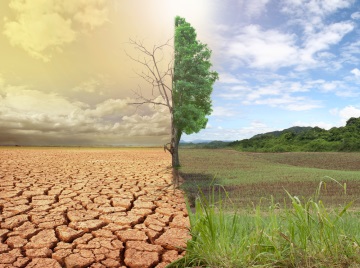 Но как бы ваша семья не отреагировала на пожелание участвовать в семейной консультации, помните, что даже один человек, меняясь, влияет на всю семью. В вашем центре можно работать не только с одним консультантом, но и с двумя. Для чего нужны два консультанта сразу?В семейной терапии много лет искали работающие способы. В результате  опыта стало очевидно:Два глаза хорошо, а четыре лучшеКогда на встречу приходит семья, все начинают общаться, взаимодействовать. В это время консультант строит гипотезы и знакомится со всеми. Все предположения должны проверяться на практике. Если идея о том, что стоит в семье улучшить неверная, то консультация может оказаться не результативной. А часто речь идет не о встречах годами, когда можно одно за другим проверять любые предположения. А о действиях в течение нескольких консультаций…И вот тут-то становится незаменимым второй консультант, который также активно исследует ситуацию и выдвигает свои предположения.В процессе работы с семьей необходим объемный и точный взгляд на ситуацию. Это возможно, только если смотреть в четыре глаза… 